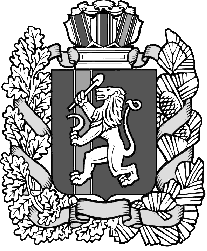 Нижнетанайский сельский Совет депутатовДзержинского района Красноярского края                                          РЕШЕНИЕс.Нижний Танай27.04.2016                                                                                         № 5-18 РОб утверждении отчетаоб исполнении бюджета Нижнетанайского сельсовета за 2015 годУтвердить отчет об исполнении бюджета за 2015 год по расходам в сумме 7 321 376,44 рублей.Утвердить источники финансирования дефицита бюджета в сумме 197 872,18  рубль согласно приложению № 1.Утвердить исполнение бюджета по доходам в сумме 7 123 504,26  рублей согласно приложению № 2.Утвердить расходы местного бюджета за 2015 год по разделам, подразделам, целевым статьям расходов, видам расходов ведомственной классификации расходов бюджета согласно приложению № 3.Утвердить расходы местного бюджета за 2015 год по разделам, подразделам, целевым статьям расходов, видам расходов функциональной классификации расходов бюджета согласно приложению № 4.Решение вступает в силу в день, следующий за днем официального обнародования.Глава сельсовета                                                                         Н.И.МарфинПриложение № 1к  Решению Нижнетанайскогосельского Совета депутатов "Об исполнении бюджета Нижнетанайского сельсовета за 2015гот 27.04.2016   № 5-18Р  Источники внутреннего  финансирования дефицита  бюджета поселенияна 2015 Приложение № 1к  Решению Нижнетанайскогосельского Совета депутатов "Об исполнении бюджета Нижнетанайского сельсовета за 2015гот 27.04.2016   № 5-18Р  Источники внутреннего  финансирования дефицита  бюджета поселенияна 2015 Приложение № 1к  Решению Нижнетанайскогосельского Совета депутатов "Об исполнении бюджета Нижнетанайского сельсовета за 2015гот 27.04.2016   № 5-18Р  Источники внутреннего  финансирования дефицита  бюджета поселенияна 2015 (руб)Наименование показателяКод источника финансирования по КИВФ,КИВнФУтверждено бюджет Нижнетанайского сельсовета 1232015Источники финансирования дефицита бюджетов - всего000 90  00  00  00  00  0000  000197 872,18Источники внутреннего финансирования дефицита бюджетов 000 01  00   00 00  00  0000  000197 872,18Бюджетные кредиты от других бюджетов бюджетной системы Российской Федерации000  01  03  00  00  00  0000  0000,00Получение бюджетных кредитов от других бюджетов бюджетной системы Российской Федерации в валюте Российской Федерации000  01  03  00  00  00  0000  7000,00Получение  кредитов от других бюджетов бюджетной системы Российской Федерации бюджетами муниципальных районов в валюте Российской Федерации000  01  03  00  00  05  0000  7100,00Изменение остатков средств на счетах по учету средств бюджета000  01  05  00  00  00  0000  000000  01  05  00  00  00  0000  000Увеличение остатков средств бюджетов 000  01  05  00  00  00  0000  500-7 123 504,26Уменьшение остатков средств бюджетов 000  01  05  00  00  00  0000  6007 321 376,44Увеличение прочих остатков денежных средств бюджетов 000  01  05  02  01  00  0000  510-7 123 504,26Увеличение прочих остатков денежных средств бюджетов поселений000  01  05  02  01  10  0000 510-7 123 504,26Уменьшение прочих остатков средств бюджетов 000  01  05  02  01  00  0000  6107 321 376,44Уменьшение прочих остатков средств бюджетов поселений000  01  05  02  01  10  0000  6107 321 376,44Приложение № 2 к Решению Нижнетанайскогосельского Совета депутатов"Об исполнении бюджета Нижнетанайского сельсовета за 2015 год»от 27.04.2016   № 5-18 Р Приложение № 2 к Решению Нижнетанайскогосельского Совета депутатов"Об исполнении бюджета Нижнетанайского сельсовета за 2015 год»от 27.04.2016   № 5-18 Р Приложение № 2 к Решению Нижнетанайскогосельского Совета депутатов"Об исполнении бюджета Нижнетанайского сельсовета за 2015 год»от 27.04.2016   № 5-18 Р Приложение № 2 к Решению Нижнетанайскогосельского Совета депутатов"Об исполнении бюджета Нижнетанайского сельсовета за 2015 год»от 27.04.2016   № 5-18 Р Приложение № 2 к Решению Нижнетанайскогосельского Совета депутатов"Об исполнении бюджета Нижнетанайского сельсовета за 2015 год»от 27.04.2016   № 5-18 Р Приложение № 2 к Решению Нижнетанайскогосельского Совета депутатов"Об исполнении бюджета Нижнетанайского сельсовета за 2015 год»от 27.04.2016   № 5-18 Р Приложение № 2 к Решению Нижнетанайскогосельского Совета депутатов"Об исполнении бюджета Нижнетанайского сельсовета за 2015 год»от 27.04.2016   № 5-18 Р Гл. администраторКВДКОСГУНаименование КВДБюджетные назначения 2015  годИсполнено% исполнения1821001.03.02.20.0.00.0.0001.1.0Доходы от уплаты акцизов78 400,0090 962,16116,021631.11.05.000.00.0.0001.2.0Доходы, получаемые в виде арендной  либо иной платы за передачу в возмездное пользование государственного и муниципального имущества (за исключением бюджетных и автономных учреждений, а также имущества государственных и муниципальных унитарных предприятий, в том числе казенных)85 000,00102 910,00121,071821.01.02.01.1.01.1.0001.1.0Налог на доходы физических лиц с доходов, полученных физическими лицами, не являющимися налоговыми резидентами Российской Федерации в виде дивидендов от долевого участия в деятельности организаций (сумма платежа)102 780,00126 641,10123,221821.05.03.01.0.01.1.0001.1.0Единый сельскохозяйственный налог (сумма платежа)11 120,001 685,0015,151821.06.01.03.0.10.1.0001.1.0Налог на имущество физических лиц, взимаемый по ставкам, применяемым к объектам налогообложения, расположенным в границах сельских поселений15 000,0018 940,66126,271821.06.06.00.0.00.0.0001.1.0Земельный налог с физических лиц292 450,00183 084,0262,601821.06.06.00.0.00.0.0001.1.0Земельный налог с организаций, обладающих земельным участком, расположенным в границах сельских поселений.6 000,004 304,0771,738221.08.04.02.0.01.1.0001.1.0Государственная пошлина за совершение нотариальных действий должностными лицами органов местного самоуправления, уполномоченными в соответствии с законодательными актами Российской Федерации на совершение нотариальных действий3 000,005 270,00175,678222.02.01.00.1.10.0.0001.5.1Дотация бюджетам поселений на выравнивание уровня бюджетной обеспеченности2 221 420,002 221 420,00100,008222.02.03.01.5.10.0.0001.5.1Субвенции бюджетам на осуществление первичного воинского учета на территориях, где отсутствуют военные комиссариаты60 880,0060 880,00100,008222.02.03.02.4.10.7.5141.5.1Административная комиссия1 385,001 385,00100,008222.02.04.99.9.00.0.0001.5.1Прочие межбюджнтные трансферты, передаваемые бюджетам4 430 107,504 306 022,2597,20Итого7 307 542,507 123 504,2697,48Приложение № 3 к решению Нижнетанайскогосельского Совета депутатов"Об исполнении бюджета Нижнетанайского сельсовета за 2015 год»от 27.04.2016  № 5-18 Р Приложение № 3 к решению Нижнетанайскогосельского Совета депутатов"Об исполнении бюджета Нижнетанайского сельсовета за 2015 год»от 27.04.2016  № 5-18 Р Приложение № 3 к решению Нижнетанайскогосельского Совета депутатов"Об исполнении бюджета Нижнетанайского сельсовета за 2015 год»от 27.04.2016  № 5-18 Р Приложение № 3 к решению Нижнетанайскогосельского Совета депутатов"Об исполнении бюджета Нижнетанайского сельсовета за 2015 год»от 27.04.2016  № 5-18 Р Приложение № 3 к решению Нижнетанайскогосельского Совета депутатов"Об исполнении бюджета Нижнетанайского сельсовета за 2015 год»от 27.04.2016  № 5-18 Р Приложение № 3 к решению Нижнетанайскогосельского Совета депутатов"Об исполнении бюджета Нижнетанайского сельсовета за 2015 год»от 27.04.2016  № 5-18 Р Приложение № 3 к решению Нижнетанайскогосельского Совета депутатов"Об исполнении бюджета Нижнетанайского сельсовета за 2015 год»от 27.04.2016  № 5-18 Р Приложение № 3 к решению Нижнетанайскогосельского Совета депутатов"Об исполнении бюджета Нижнетанайского сельсовета за 2015 год»от 27.04.2016  № 5-18 Р Приложение № 3 к решению Нижнетанайскогосельского Совета депутатов"Об исполнении бюджета Нижнетанайского сельсовета за 2015 год»от 27.04.2016  № 5-18 Р КВСРКФСРКЦСРКВРКОСГУНаименование КОСГУПлан 2015Исполнено% исполнения8227 617 950,687 321 376,4496,118220102484 333,00477 206,7298,5382201028116022484 333,00477 206,7298,5382201028116022121211Заработная плата371 991,00368 251,0898,9982201028116022121213Начисления на выплаты по оплате труда112 342,00108 955,6496,9982201041 899 569,591 719 126,0790,50822010482160211 885 204,591 704 761,0790,4382201048216021121211Заработная плата981 904,00946 818,7696,4382201048216021121213Начисления на выплаты по оплате труда314 123,00282 423,7189,9182201048216021244221Услуги связи29 303,0013 994,5547,7682201048216021244222Транспортные услуги13 250,0011 750,0088,6882201048216021244223Коммунальные услуги19 000,0019 000,00100,0082201048216021244225Работы, услуги по содержанию имущества64 247,0047 736,2374,3082201048216021244226Прочие работы, услуги115 527,43106 152,4391,8982201048216021244290Прочие расходы3 832,002 655,4269,3082201048216021244310Увеличение стоимости основных средств0,000,0082201048216021244340Увеличение стоимости материальных запасов344 018,16274 229,9779,718220104821602512 980,0012 980,00100,0082201048216025540251Перечисления другим бюджетам бюджетной системы Российской Федерации12 980,0012 980,00100,00822010482175141 385,001 385,00100,0082201048217514500340Увеличение стоимости материальных запасов1 385,001 385,00100,008220107Расходы на проведение выборов81 419,5081 419,50100,008220107821603581 419,5081 419,50100,0082201078216035880290Прочие расходы81 419,5081 419,50100,008220111Резервные фонды15 000,000,000,008220111821602715 000,000,000,00822001118216027871290Прочие расходы15 000,000,000,00822011379 568,0079 568,00100,008220113821603279 568,0079 568,00100,0082201138216032244226Прочие работы, услуги79 568,0079 568,00100,00822020360 880,0060 880,00100,008220203821511860 880,0060 880,00100,0082202038215118121211Заработная плата30 500,8130 500,81100,0082202038215118121213Начисления на выплаты по оплате труда8 219,528 219,52100,0082202038215118244225Работы по содержанию имущества2 184,672 184,67100,0082202038215118244226Прочие работы, услуги0,000,0082202038215118244310Увеличение стоимости основных средств12 000,0012 000,00100,0082202038215118244340Увеличение стоимости материальных запасов7 975,007 975,00100,00822030915 000,000,000,008220309821604115 000,002 040,0013,6082203098216041500340Увеличение стоимости материальных запасов15 000,002 040,0013,608220409103 471,00103 471,00100,008220409103 471,00103 471,00100,0082204090226201244225Работы, услуги по содержанию имущества43 400,0043 400,00100,0082204090227508244225Работы, услуги по содержанию имущества60 011,0060 011,00100,0082204090229508244225Работы, услуги по содержанию имущества60,0060,00100,0082205022 620 493,502 572 556,4298,1782205020236402194 113,50146 176,4275,3082205020236402244223Коммунальные услуги67 744,0036 318,0053,6182205020236402244225Работы, услуги по содержанию имущества123 923,50107 412,4286,6882205020236402244340Увеличение стоимости материальных запасов2 446,002 446,00100,0082205020217571Субсидии на капитальный ремонт объектов ком. Инфраструктуры 2 400 000,002 400 000,00100,0082205020217571244225Работы, услуги по содержанию имущества2 400 000,002 400 000,00100,0082205020219571Софинансирование реализации проектов и мероприятий по благоустройству территорий за счет средств местного бюджета26 380,0026 380,00100,00822005020219571244225Работы, услуги по содержанию имущества26 380,0026 380,00100,008220503473 216,09442 148,7393,4382205030216101285 532,88280 388,8898,2082205030216101244223Коммунальные услуги241 532,88241 388,0099,9482205030216101244225Работы, услуги по содержанию имущества39 000,8839 000,88100,0082205030216101244340Увеличение стоимости материальных запасов5 144,000,000,0082205030216501194 472,05194 472,06100,0082205030216501244225Работы, услуги по содержанию имущества106 272,05106 272,06100,0082205030216501244226Прочие работы, услуги88 200,0088 200,00100,0082205030216501157 053,21146 186,6593,0882205030216501244225Работы, услуги по содержанию имущества157 053,21146 186,6593,088220503021650230 630,0015 573,2050,8482205030216002244225Работы, услуги по содержанию имущества30 630,0015 573,2050,8482208011 785 000,001 785 000,00100,0082208010116061611241Безвозмездные перечисления государственным и муниципальным организациям1 785 000,001 785 000,00100,00Итого7 617 950,687 321 376,4496,11Приложение № 4 к РешениюНижнетанайского сельского Совета депутатов       "Об исполнении бюджета Нижнетанайского сельсовета за 2015 год»от 27.04.2016 № 5-18 Рруб.Приложение № 4 к РешениюНижнетанайского сельского Совета депутатов       "Об исполнении бюджета Нижнетанайского сельсовета за 2015 год»от 27.04.2016 № 5-18 Рруб.Приложение № 4 к РешениюНижнетанайского сельского Совета депутатов       "Об исполнении бюджета Нижнетанайского сельсовета за 2015 год»от 27.04.2016 № 5-18 Рруб.Приложение № 4 к РешениюНижнетанайского сельского Совета депутатов       "Об исполнении бюджета Нижнетанайского сельсовета за 2015 год»от 27.04.2016 № 5-18 Рруб.Приложение № 4 к РешениюНижнетанайского сельского Совета депутатов       "Об исполнении бюджета Нижнетанайского сельсовета за 2015 год»от 27.04.2016 № 5-18 Рруб.Приложение № 4 к РешениюНижнетанайского сельского Совета депутатов       "Об исполнении бюджета Нижнетанайского сельсовета за 2015 год»от 27.04.2016 № 5-18 Рруб.Приложение № 4 к РешениюНижнетанайского сельского Совета депутатов       "Об исполнении бюджета Нижнетанайского сельсовета за 2015 год»от 27.04.2016 № 5-18 Рруб.КВСРКФСРКЦСРКВРПлан 2015 годВсего выбытий% исполнения8227 617 950,687 321 376,4496,118220102484 333,00477 206,7298,5382201028116022484 333,00477 206,7298,5382201028116022121484 333,00477 206,7298,5382201041 899 569,591 719 126,0790,50822010482160211 885 204,591 704 761,0790,43822010482160211211 296 027,001 229 242,4794,8582201048216021244589 177,59475 518,6080,718220104821602512 980,0012 980,00100,008220104821602554012 980,0012 980,00100,00822010492102711 385,001 385,00100,00822010482175142441 385,001 385,00100,00822010781 419,5081 419,50100,008220107821603581 419,5081 419,50100,00822011115 000,000,000,008220111821602715 000,000,000,00822011379 568,0079 568,00100,008220113821602779 568,0079 568,00100,008220113821602724479 568,0079 568,00100,00822020360 880,0060 880,00100,008220203821511860 880,0060 880,00100,008220203821511812138 720,3338 720,33100,008220203821511824422 159,6722 159,67100,00822030915 000,000,000,008220309821604124415 000,000,000,008220309821604124415 000,000,000,008220409103 471,00103 471,00100,008220409022620143 400,0043 400,00100,008220409022620124443 400,0043 400,00100,008220409022750860 011,0060 011,00100,008220409022750824460 011,0060 011,00100,008220409022950860,0060,00100,008220409022950824460,0060,00100,0082205022 620 493,502 572 556,4298,1782205020236402244194 113,50146 176,4275,30822050202175712 400 000,002 400 000,00100,00822050202175712442 400 000,002 400 000,00100,008220502021957126 380,0026 380,00100,008220502021957124426 380,0026 380,00100,008220503473 216,09442 148,7393,4382205030216101285 532,88280 388,8898,2082205030216101244285 532,88280 388,8898,2082205030216501157 053,21146 186,6593,0882205030216501244157 053,21146 186,6593,088220503021650230 630,0015 573,2050,848220503021650224430 630,0015 573,2050,8482208011 785 000,001 785 000,00100,00822080101160611 785 000,001 785 000,00100,00822080101160616111 785 000,001 785 000,00100,007 617 950,687 321 376,4496,11